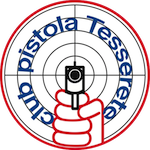 Club pistola Tesserete	Stand di tiro:Casella postale 105	via Gola di Lago 89	CH-6950 Tesserete	info@cptesserete.ch	CCP 69-5706-0	IBAN CH28 0900 0000 6900 5706 0Cognome e nome: 	Nazionalità:	Se straniero luogo d’origine:Indirizzo (via):	Data di nascita; gg.mm.aaaaCAP:	Località:	Cellulare:Professione:		Telefono casa:Indirizzo mail:		Telefono lavoro:Assicurazione RC (compagnia e n° polizza):	N° AVS  (13 cifre):È già in possesso di un arma: Si:    No:    Se si tipo:               N°:                Calibro:      Chiedo di far parte del CLUB PISTOLA TESSERETE in qualità di:Socio attivo:         			Per le discipline: 	Socio sostenitore: 	Tassa entrata (unatantm):	A) Entrata		CHF 100.-		Stranieri: CHF 200.-  
	B) Annua: 	50m.	CHF  50.-						25m.	CHF  70.-							10m.	CHF  60.-				C) Licensa FST, facoltativa	CHF  20.-	La tassa forfettaria di CHF 150.- permette praticare il tiro alle 3 distanze! giovani sotto i 25 anni pagano la metà delle tasse annualiLuogo e data: Origlio, 16.novembre 2017				Firma:DECISIONE DEL COMITATO:	ACCETTATO ☐	NON ACCETTATO ☐	 Data:						Firme:RICHIESTA DI ADESIONE AL CLUB PISTOLA TESSERETE